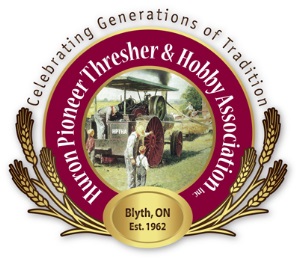 Huron Pioneer Threshers &Hobby Association, Inc.Indoor Vendor Application Form                                       Please email completed form to lauram@hptha.comName:Mailing Address:  City/Town:						Postal Code: Home Phone #:						Cell Phone #: E-mail Address: Description Of Your Item(s): Space Required:	 8 Feet ($34.80 + $5.20 HST = $40)	 16 Feet ($60.90 + $9.10 HST = $70)Requests for additional space beyond the options listed above is not allowed.# of Tables Required:	 0		 1 		 2 Due to a limited number of tables available, a maximum of 1 table per 8 feet is allowed per vendor.Days Attending:    	 Friday	 Saturday	 Sunday Camping:	Please complete the back of this form if you’re interested in booking a camping site.Requests: CampingAll vendors are welcome to pre-book a camping site. All of our campsites are fully serviced with hydro and water hookups, daily garbage service, and free washrooms/showers are available on site. No camping arrivals before Tuesday, September 3, 2024. If you are interested in camping during the show, complete the following information.15amp site: $30/day 30amp site: $35/day Payment will be due at the camping registration booth upon your arrival at the show. Payment is not accepted in advance.Trailer Length:Those wishing to pre-book a specific site, please complete site selection below:1st Choice: 2nd Choice: 